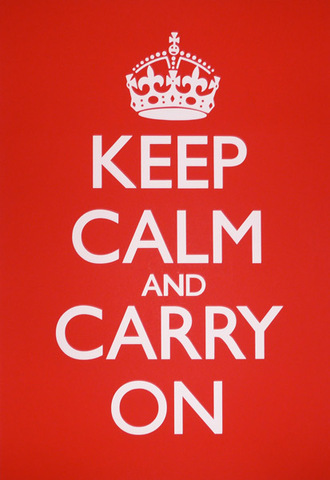 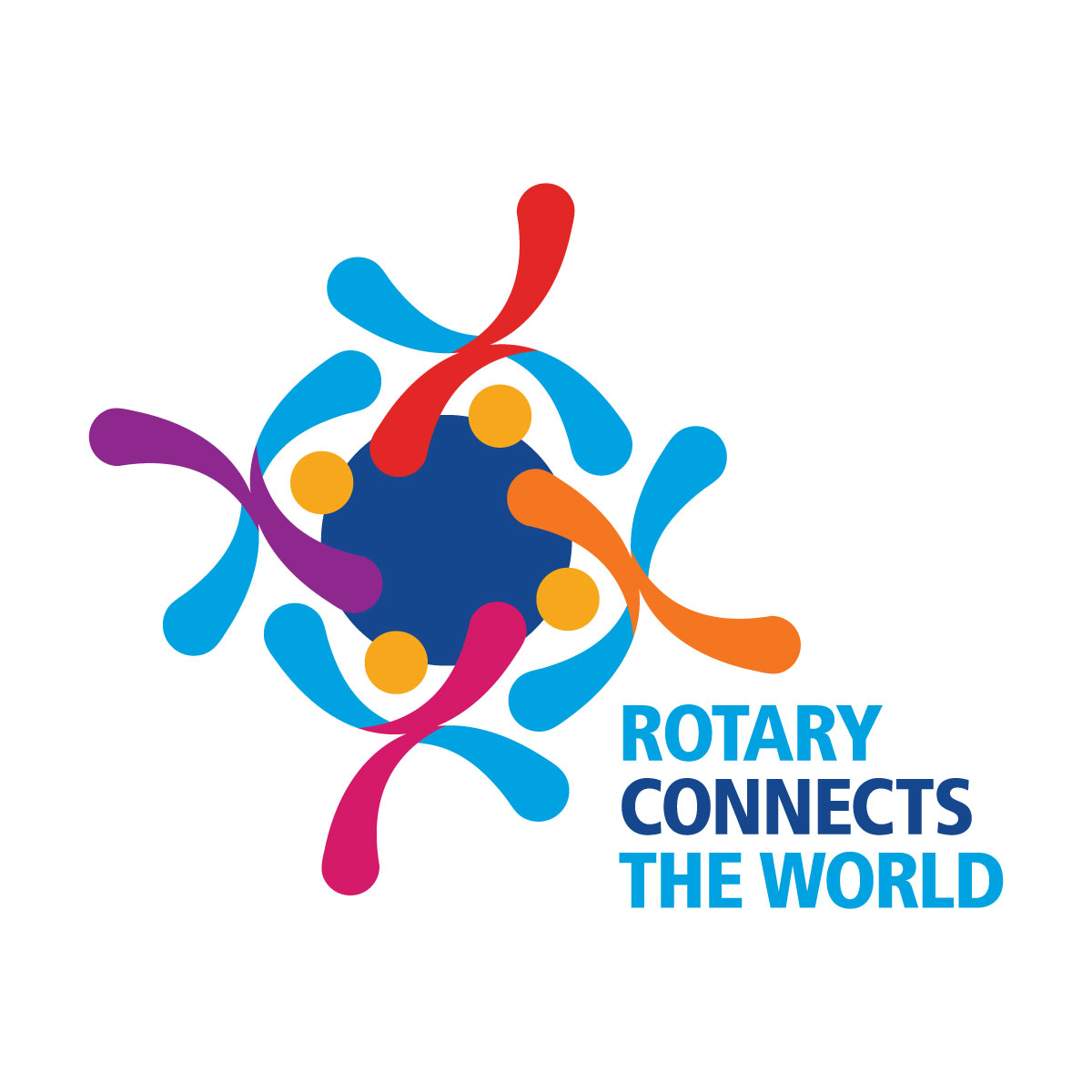 Vol.100/Issue 0802 March 2020Scribe: Tess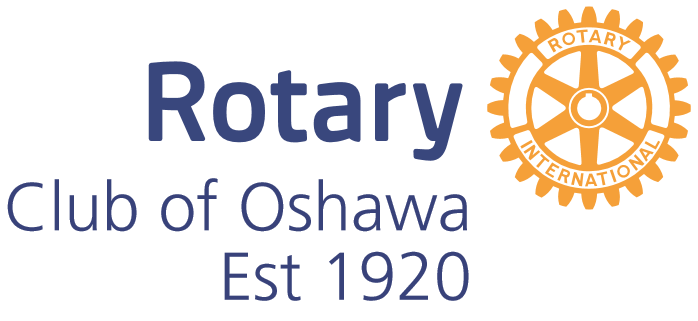 “Cut my pie into 4 pieces. I don’t think I could eat 8.”~Yogi BerraGuests Laura IantomasiRosemary MasonSarah WintleTito Dante Mariempietri100th Anniversary FlagThanks to the Snap’d Oshawa Design Team and Rotarian Michael Adams this flag will fly over City of Oshawa plaza and the Regional Offices on Rossland. Beautiful!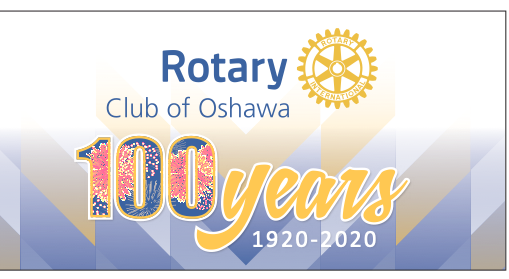 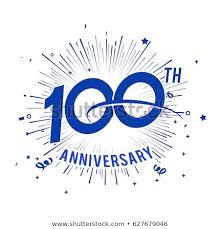 Only 1 month until our birthday!AnnouncementsBoard Meeting tonight at 5:30 at 605 RosslandMembership meeting Tuesday @ John Henry’s officePast President’s meeting immediately after lunch today100th Anniversary meeting Wednesday @ CORE 21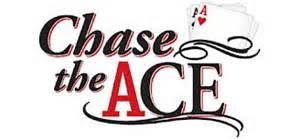 The Noon Hour Draw was worth $235. Tito Mariempietri held the ticket but -NO ACE. Next Meeting: Craft Talk by Bob LintonREMINDER: March 16 @ The JubileeRotary Wheel: TessScribe for March 2 Jay Canaings & John HudsonThere were many happy folks today including:Tito Mariempietri, George McCormack, Abb Gilbert, Christine Gilmet, Trish Best, Tom Maxwell, & Tess PierceWINNERS PIE DAYSweetest Pie: Gordon Dowsley’s ‘Four-way Test” Blueberry PieBest Homemade: Christine Gilmet’s Savoury Onion & Cheese PieBlue Ribbon: Tom Hodgson’s Pumpkin PieTom took home the treasured Duck as his reward!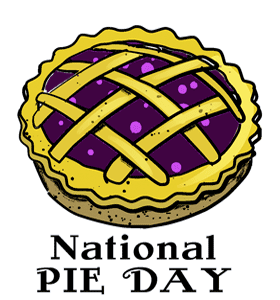 